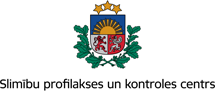 Informācija izglītības iestādēm par COVID-19 infekcijas uzliesmojumu17.02.2020, 14:16Aktualizēts 10.03.2020 plkst 09:35
 Bērniem (līdz 17 gadiem ieskaitot), kuri ir atgriezušies no COVID-19 infekcijas skartās teritorijas, kurai piemērojami piesardzības pasākumi tiek rekomendēts 14 dienas no izbraukšanas brīža no COVID-19 infekcijas skartās teritorijas neapmeklēt izglītības iestādi. Ja nepieciešams, bērna līdz 14 gadu vecumam vienam no vecākiem uz šo laika periodu tiek izrakstīta darbnespējas lapa. Ja šo dienu laikā bērnam nav parādījušāsaugšējo elpošanas ceļu infekcijas simptomi, bērns var atgriezties izglītības iestādē ar ģimenes ārsta izziņu un attiecībā uz viņu nekādi papildu piesardzības pasākumi nav jāveic.Ja bērnam, kurš atgriezies no COVID-19 infekcijas skartās teritorijas 14 dienu laikā no izbraukšanas brīža no šīs teritorijas parādās akūtas infekcijas slimības simptomi, bet laboratoriskās izmeklēšanas rezultāts uz COVID-19 infekciju ir negatīvs, bērns tiek ārstēts kā jebkuras akūtas elpceļu infekcijas gadījumā un pēc 14 dienām no izbraukšanas brīža no COVID-19 infekcijas skartās teritorijas, ja vairs nav slimības simptomu var atgriezties izglītības iestādē ar ģimenes ārsta izziņu un attiecībā uz viņu nekādi papildu piesardzības pasākumi nav jāveic.Ja bērns būs bijis ciešā kontaktā ar COVID-19 infekcijas pacientu, ko noteiks Slimību profilakses un kontroles centra epidemiologs, bērns atradīsies mājas karantīnā 14 dienas no izbraukšanas brīža no COVID-19 infekcijas skartās teritorijas.Ja bērnam tiks konstatēta COVID-19 infekcija, viņš tiks ārstēts atbilstoši veselības stāvoklim un atgriezīsies izglītības iestādē saskaņā ar ārstējošā ārsta norādījumiem.Ņemot vērā Covid-19 infekcijas neprognozējamo izplatību, izglītības iestādei ir jāpieprasa no vecākiem, kuri plāno ar saviem bērniem doties ārvalstu ceļojumā, informācija   par valsti, uz kuru plānots doties, ceļojuma laiku un vietu, lai izglītības iestāde kopā ar epidemioloģisko dienestu varētu plānot Covid-19 izplatības ierobežošanas pasākumus iestādē.Aicinām nodrošināt 2013. gada 17. septembra MK noteikumu Nr. 890 “Higiēnas prasības bērnu uzraudzības pakalpojuma sniedzējiem un izglītības iestādēm, kas īsteno pirmsskolas izglītības programmu” prasību ievērošanu attiecībā uz bērnu ar infekcijas slimību pazīmēm neuzņemšanu izglītības iestādē.Izglītības iestādes darbiniekam, kurš ir atgriezies no COVID-19 infekcijas skartās teritorijas, kurai piemērojami piesardzības pasākumi, tiek rekomendēta pašizolācija mājās 14 dienas kopš izbraukšanas no minētās teritorijas. Šajā laikā personai tiek rekomendēts sekot savam veselības stāvoklim un, parādoties kaut niecīgām elpošanas ceļu infekcijas pazīmēm (klepus, sāpes kaklā, paaugstināta ķermeņa temperatūra) zvanīt Neatliekamās medicīniskās palīdzības dienestam 113, kas organizēs laboratorisko izmeklēšanu uz COVID-19 infekciju (detalizētāk skat. rekomendācijas darba devējiem https://spkc.gov.lv/lv/aktualitates/get/nid/772 ).Ja tiks konstatēts COVID-19 infekcijas gadījums, kas saistīts ar konkrēto izglītības iestādi, SPKC epidemiologi noteiks īpašus pretepidēmijas pasākumus atbilstoši situācijai.COVID-19 infekciju izraisošais koronavīruss izplatās tieši kontaktējoties ar inficētu personu, kā arī ar sīkiem pilieniem, kas rodas inficētajai personai runājot, šķaudot vai klepojot, kā arī netieša kontakta ceļā, pieskaroties virsmām un priekšmetiem, kas piesārņoti ar elpceļu izdalījumiem. Tādēļ aicinām ņemt vērā rekomendācijas bērnu personīgās higiēnas un profilakses pasākumu ievērošanai:bieži un rūpīgi mazgāt rokas ar ūdeni un ziepēm, īpaši pēc sabiedrisku vietu apmeklēšanas, pirms ēšanas, pirms pieskaršanās sejai, pēc tualetes apmeklējuma;ja nav iespējas nomazgāt rokas – ieteicams dezinficēt rokas ar spirtu saturošiem roku dezinfekcijas līdzekļiem;atcerēties, ka skārienjutīgās ierīces, piemēram, telefonu virsmas varbūt arī piesārņotas ar vīrusiem un baktērijām, tādēļ ieteicams regulāri tās tīrīt, izmantojot spirtu saturošus dezinfekcijas līdzekļus;izvairīties no pieskaršanās sejai (acīm, degunam un mutei) ar nemazgātām rokām;izvairīties no tuva kontakta ar cilvēkiem, kuriem ir akūtas elpceļu infekcijas simptomi, ieteicama vismaz divu metru distances ievērošana;klepojot un šķaudot nosegt muti un degunu ar vienreizlietojamo salveti, kuru pēc lietošanas izmest atkritumos, un pēc tam nomazgāt rokas;katru dienu veikt rotaļlietu mitro tīrīšanu vai mazgāšanu, izmantojot mazgāšanas līdzekļus, tādēļ pirmsskolas izglītības iestādēs neizmantot mīkstās rotaļlietas, kuras nav iespējams mazgāt;regulāri tīrīt un dezinficēt virsmas un priekšmetus, kuriem bieži pieskaras cilvēki, izmantojot sadzīvē lietojamus dezinfekcijas līdzekļus;regulāri tīrīt un vēdināt telpas.Atbildīgie dienesti  stingri aicina pašreiz nebraukt uz Covid-19 infekcijas skartajām teritorijām, kurām piemēroti īpašie piesardzības pasākumi, jo pastāv liels inficēšanās risks, kā arī personai varētu būt grūtības ar atgriešanos Latvijā, piemēram, dažādu noteikto karantīnas pasākumu dēļ citās valstīs.Vienlaicīgi aicinām arī izvērtēt citus ārvalstu braucienus, ņemot vērā brauciena laikā aptvertās tranzīta valstis, lidostas, dzelzceļa stacijas, autoostas, pasākuma raksturu un dalībnieku struktūru. Ir jāņem vērā, ka strauji pieaugot saslimstībai ar Covid-19 infekciju, jebkurā valstī, kuru ir skārusi Covid-19 infekcija, var būt jau ieviesti karantīnas pasākumi vai tiek plānots ieviest jaunus karantīnas pasākumus, kas var būtiski ierobežot ceļošanas iespējas un nokļūšanu mājās. Ar informāciju par valstīm, kurās ir paaugstināts risks ceļošanai, var iepazīties Ārlietu ministrijas mājaslapā https://www.mfa.gov.lv/aktualitates/zinas/65661-aktualizeti-celojuma-bridinajumi-vairakam-valstim*Lūdzam sekot aktuālai informācijai par infekcijas skartajām teritorijām, uz kurām tiek attiecināti īpaši piesardzības pasākumi, Slimību profilakses un kontroles centra mājaslapā https://spkc.gov.lv/lv/aktualitates/get/nid/757)Vēstule izglītības iestādēm